                     PROPOSIÇÕES 03 – Vereador Clóvis Pereira dos Santos				         Vereador Fábio Porto Martins	                     INDICAÇÃO – 001/2021 Indico ao Excelentíssimo Senhor Prefeito Municipal em conjunto com a Secretaria de Obras, nos termos regimentais e ouvido o plenário que seja feito a manutenção da pavimentação na comunidade de Cruz Das Almas.                                  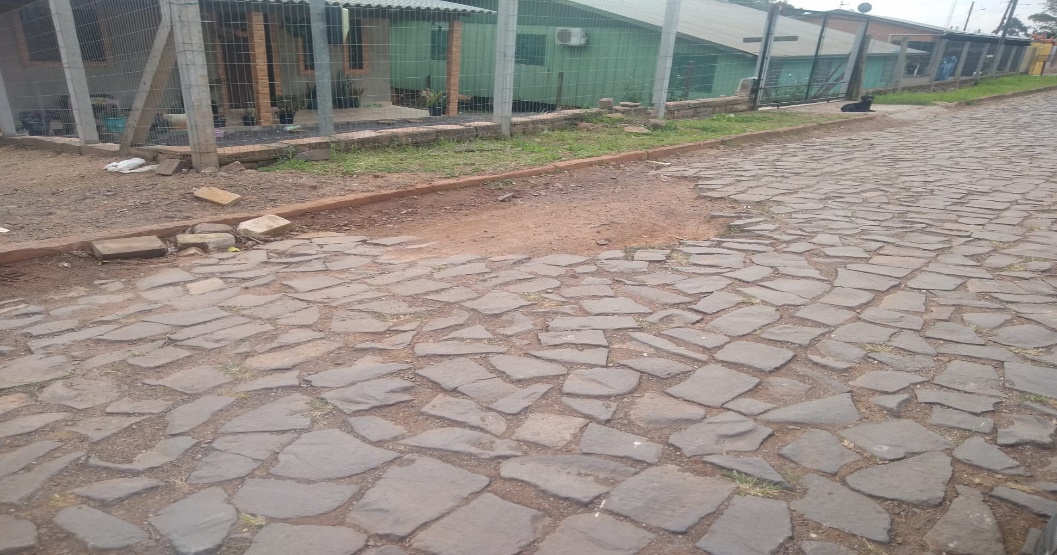 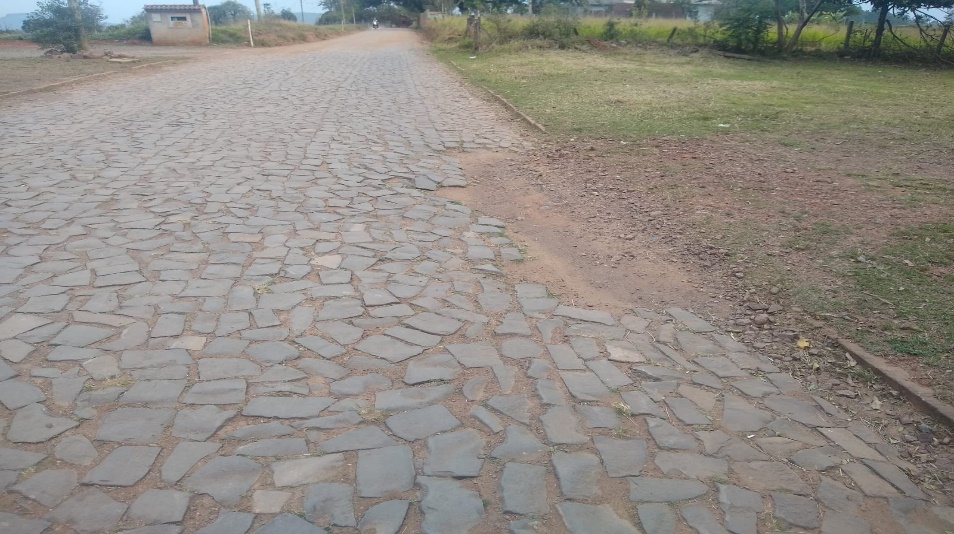                                                 MENSAGEM JUSTIFICATIVA:                Senhor Presidente;                Senhores Vereadores:            A pavimentação na localidade de Cruz das Almas está necessitando de reparos, assim a presente vem para suprir a necessidade desta comunidade.                                                       Atenciosamente,                                          Bom Retiro do Sul,10 agosto de 2021.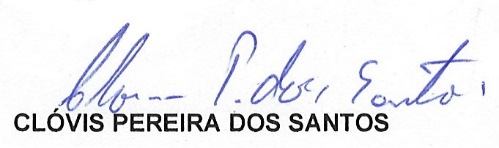 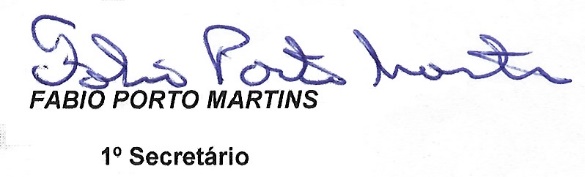 